Zaproszenie do udziału w konkursie na 
wybór Agenta Emisji obligacji komunalnych 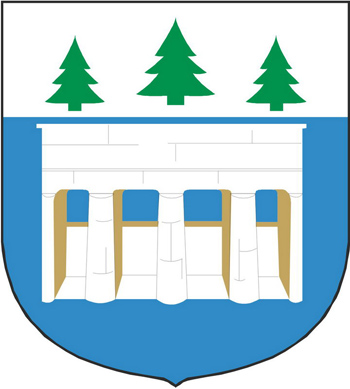 Gmina Brody14 maja 2020 rokuOGŁOSZENIE O KONKURSIE OFERT 
NA WYBÓR AGENTA EMISJI OBLIGACJI KOMUNALNYCHZamawiający – EmitentGmina BrodyUrząd Gminy BrodyStanisława Staszica 327-230 Brodytel.: (41) 27-11-231e-mail: gmina@brody.info.plhttp://www.brody.info.pl/, http://bip.brody.info.plOkreślenie przedmiotu konkursuPrzedmiot zamówieniaGmina Brody, zwana dalej Zamawiającym lub Emitentem, podjęła decyzję o emisji obligacji i określiła warunki tej emisji w uchwale Nr VI/ 39 /20  Rady Gminy w Brodach z dnia 30 kwietnia 2020 r. w sprawie emisji obligacji oraz zasad ich zbywania, nabywania i wykupu. Przedmiotem konkursu jest świadczenie kompleksowych usług związanych z pełnieniem funkcji Podmiotu uprawnionego do przeprowadzenia procesu nabycia obligacji emitowanych przez Gminy Brody na kwotę 5.040.000 zł (słownie: pięć milionów czterdzieści  tysięcy złotych).Środki pozyskane z emisji obligacji zostaną przeznaczone na pokrycie planowanego deficytu budżetu Gminy Brody na 2020 rok.Zamawiający planuje wyemitować następujące serie obligacji:Seria A20 o wartości 505 000 zł - emitowana do 31 grudnia 2020 r.;Seria B20 o wartości 505 000 zł - emitowana do 31 grudnia 2020 r.;Seria C20 o wartości 505.000 zł - emitowana do 31 grudnia 2020 r.;Seria D20 o wartości 505.000 zł - emitowana do 31 grudnia 2020 r.;Seria E20 o wartości 505.000 zł - emitowana do 31 grudnia 2020 r.;Seria F20 o wartości 505.000 zł - emitowana do 31 grudnia 2020 r.;Seria G20 o wartości 1.005.000 zł - emitowana do 31 grudnia 2020 r.;Seria H20 o wartości 1.005.000 zł - emitowana do 31 grudnia 2020 r.;Wyemitowane serie zostaną wykupione w następujących latach:W 2024 roku zostaną wykupione obligacje komunalne serii A20;W 2025 roku zostaną wykupione obligacje komunalne serii B20;W 2026 roku zostaną wykupione obligacje komunalne serii C20;W 2027 roku zostaną wykupione obligacje komunalne serii D20; W 2028 roku zostaną wykupione obligacje komunalne serii  E20;W 2029 roku zostaną wykupione obligacji komunalne serii F20;W 2030 roku zostaną wykupione obligacje serii G20 i H20Oprocentowanie obligacji nalicza się od wartości nominalnej i wypłaca w okresach półrocznych liczonych od daty emisji, z zastrzeżeniem że pierwszy okres odsetkowy może trwać maksymalnie dwanaście miesięcy. Oprocentowanie obligacji będzie zmienne, równe stawce WIBOR 6M powiększonej o marżę. Stawka WIBOR 6M będzie ustalana na dwa dni robocze przed rozpoczęciem okresu odsetkowego. Oprocentowanie ustala się w oparciu o rzeczywistą liczbę dni w okresie odsetkowym oraz przyjmuje się, iż rok liczy 365 dni.Oprocentowanie wypłaca się w dniu następującym po upływie okresu odsetkowego. Jeżeli termin wypłaty oprocentowania przypadnie na sobotę lub dzień ustawowo wolny od pracy, wypłata oprocentowania nastąpi w najbliższym dniu roboczym przypadającym po tym dniu.Zadania Podmiotu uprawnionego do przeprowadzenia procesu nabycia obligacji komunalnychDo zadań Podmiotu wyłonionego w niniejszym konkursie należeć będzie:Formalna organizacja emisji obligacji poprzez zapewnienie funkcjonowania Agenta Emisji zgodnie z art. 7a ustawy o zmianie niektórych ustaw w związku ze wzmocnieniem nadzoru nad rynkiem finansowym oraz ochrony inwestorów na tym rynku z dnia 9 listopada 2018 r.,Zapewnienie funkcjonowania Agenta Płatniczego opisanego w regulaminie Krajowego Depozytu Papierów Wartościowych,Przygotowanie dokumentacji niezbędnej do przeprowadzenia nabycia obligacji (w tym umowy na emisję, propozycji nabycia, warunków emisji),Organizacja emisji poszczególnych serii obligacji po zawiadomieniu nabywcy przez Emitenta przy czym termin emisji obligacji nie przekroczy 7 dni,Objecie obligacji na własny rachunek albo rozprowadzenie ich wśród inwestorów,Organizacja wszelkich rozliczeń finansowych związanych z przeprowadzeniem emisji obligacji, zbywaniem, wykupem i wypłata oprocentowania.Warunki udziału w konkursieW konkursie mogą wziąć udział Oferenci, którzy spełniają następujące wymagania:Są uprawnieni do występowania w obrocie prawnym, zgodnie z wymaganiami prawa,Posiadają uprawnienia niezbędne do wykonania przedmiotu konkursu,Dysponują niezbędną wiedzą i doświadczeniem, a także potencjałem ekonomicznym i technicznym oraz pracownikami zdolnymi do wykonania danego zamówienia,Są bankiem lub domem maklerskim,Znajdują się w sytuacji finansowej zapewniającej realizację złożonej oferty,Nie znajdują się w trakcie postępowania upadłościowego, w stanie upadłości lub likwidacji.Warunki prowadzenia konkursuZamawiający konkursu ustala następujące warunki prowadzenia konkursu: Organizator wysyła Ogłoszenie o konkursie wraz z Pakietem Informacyjnym Oferentom na piśmie, faksem lub poprzez e-mail;Oferenci, którzy spełniają warunki udziału w konkursie, a którzy nie otrzymali od Organizatora Ogłoszenia o konkursie wraz z Pakietem Informacyjnym, mogą wziąć udział w konkursie na podstawie dokumentów udostępnionych na stronie BIP Zamawiającego;W przypadku wątpliwości dotyczących treści niniejszego ogłoszenia Oferent może zwrócić się na piśmie, faksem lub poprzez e-mail do Zamawiającego o wyjaśnienia;Powyższy punkt znajduje zastosowanie również do danych finansowych potrzebnych Oferentowi do oceny finansowej Emitenta w zakresie niezbędnym do realizacji przedmiotu zamówienia, których Oferent nie odnajdzie na stronie BIP Emitenta;Wyjaśnienia oraz dodatkowe informacje finansowe udzielone jednemu z Oferentów zostaną przekazane również innym Oferentom;Zamawiający zastrzega sobie prawo do zmiany warunków konkursu przed upływem terminu składania ofert. W przypadku zmiany warunków konkursu Organizator przekaże informację o zmianie Oferentom; Oferenci, którzy złożyli swoją ofertę przed ogłoszeniem wiadomości o zmianie warunków konkursu, mają prawo ją zmienić, przesyłając nową ofertę przed upływem terminu składania ofert;Zamawiający zastrzega sobie prawo do odstąpienia od niektórych postanowień niniejszego Ogłoszenia o konkursie, jeżeli jest to w interesie Zamawiającego i nie uchybia zasadom uczciwej konkurencji.Wyznacza się następujące osoby do kontaktu z Oferentami:Ze strony Emitenta: Dorota Dyka - Skarbnik Gminy Brody,Dane kontaktowe: tel. +48 694 434 630, e-mail: dorota.dyka@brody.info.plKryteria oceny ofert i rozstrzygnięcie konkursuWarunki sporządzenia i przesłania ofertOferenci biorący udział w konkursie zobowiązani są, pod rygorem odrzucenia oferty, do zachowania poniższych warunków:Oferta powinna być złożona na całość emisji obligacji, zgodnie z opisem przedmiotu zamówienia oraz warunkami zawartymi w uchwale Nr VI/  39  /20 Rady Gminy w Brodach
z dnia 30 kwietnia 2020 r.;Oferta powinna być podpisana przez osobę upoważnioną do reprezentowania Oferenta bądź posiadającego stosowne upoważnienie wystawione przez Oferenta. Miejsca oferty, w których Oferent naniósł zmiany powinny być parafowane przez osobę uprawnioną do reprezentacji Oferenta bądź upoważnionego przedstawiciela Oferenta;Oferta powinna zostać przygotowana i złożona na piśmie w języku polskim;Ofertę należy złożyć w zamkniętej kopercie, zapieczętowanej w sposób gwarantujący zachowanie w poufności jej treści oraz zabezpieczającej jej nienaruszalność do terminu otwarcia ofert;Na kopercie należy umieścić następujące informacje: Oferta w konkursie na wybór Podmiotu uprawnionego do przeprowadzenia procesu nabycia obligacji Gminy Brody. Nie otwierać przed dniem   28 maja 2020 r. godz.12:00.Oferent może złożyć tylko jedną ofertę i staje się nią związany na okres 30 dni, licząc od terminu składania ofert;Oferta powinna składać się z:Oferty cenowej – Załącznik nr 1 do niniejszego Ogłoszenia – zamawiający dopuszcza jedynie te elementy wynagrodzenia, które są określone w Załączniku nr 1;Oświadczenia Oferenta o spełnianiu warunków udziału w konkursie, według wzoru stanowiącego Załącznik nr 2 do niniejszego Ogłoszenia;Niezbędnego pełnomocnictwa do reprezentowania Oferenta, jeśli oferta jest podpisywana przez osobę (osoby) inną, niż ujawniona we właściwym rejestrze sądowym jako uprawniona do reprezentacji Oferenta;Projektu umowy emisyjnej lub analogicznego wzoru stosowanego przez Oferenta.Projektu umowy na Agenta Emisji;Projektu umowy na Agenta Płatniczego;Ofertę należy złożyć w sekretariacie Urzędu Gminy Brody, ul. Staszica 3, 27-230 Brody, nie później niż do dnia 28 maja 2020 r. do godziny 11:45. Organizator zastrzega sobie możliwość przedłużenia terminu składania ofert w dowolnym momencie przed jego upływem powiadamiając o tym wszystkich Oferentów.Rozstrzygnięcie konkursuW celu wybrania najkorzystniejszej oferty Organizator ustala następujące warunki oceny otrzymanych ofert:Otwarcie kopert z ofertami nastąpi w Urzędzie Gminy Brody, ul Staszica 3, 27-230 Brody, w dniu 28 maja 2020 r. o godzinie 12:00  w sposób jawny.Zamawiający dokonuje oceny spełniania przez oferty wymogów określonych w niniejszym Ogłoszeniu i w trakcie tego procesu może żądać udzielania przez Oferentów wyjaśnień i uzupełnień braków, pod rygorem odrzucenia oferty. Wyjaśnienia i uzupełnienia braków winny nastąpić w terminie 3 dni roboczych od daty wezwania;Zamawiający zastrzega sobie prawo zamknięcia konkursu bez wybrania żadnej oferty.Wybrany Oferent zostanie niezwłocznie powiadomiony pisemnie o wyborze jego oferty, a o dokonanym rozstrzygnięciu zostaną niezwłocznie zawiadomieni pozostali Oferenci, ze wskazaniem podmiotu, którego ofertę wybrano.Wybór najkorzystniejszej ofertyPodstawą oceny merytorycznej ofert jest porównanie stopy IRR przepływów pieniężnych ze wszystkich serii obligacji zawierających wpływy z emisji, wysokość i daty zapłaty prowizji, wysokość oprocentowania zaproponowanych przez każdego Oferenta oraz spłaty poszczególnych serii.Zamawiający dokona wyboru oferty najkorzystniejszej kierując się najniższą stopą IRR, jednocześnie biorąc pod uwagę warunki umowne w zaproponowanym przez Oferenta wzorze umowy emisyjnej. Organizator zastrzega sobie prawo do wnioskowania o zmiany niekorzystnych dla Organizatora zapisów we wzorze umowy pod rygorem odrzucenia oferty. Ewentualne odrzucenie Organizator uzasadni pisemnie.W przypadku złożenia dwóch ofert z taką samą stopą IRR Organizator zastrzega sobie prawo do wezwania tych Oferentów do złożenia ofert uzupełniających (w których Oferenci muszą zaoferować stopę IRR niższą niż zaoferowana w ofercie pierwszej, pod rygorem odrzucenia oferty) lub wybór oferty z korzystniejszym dla Organizatora wzorem umowy.Zawarcie niezbędnych umówZamawiający określa następujące warunki podpisania umów : z podmiotem uprawnionym do nabycia obligacji, a agentem emisji i z agentem płatniczym:Przesłanie zawiadomienia o wyborze oferty jako najkorzystniejszej nie jest jednoznaczne z zawarciem umowy emisyjnej;Umowy zostaną podpisane na warunkach określonych w złożonej ofercie;Oferent, który został zwycięzcą konkursu musi być gotowy do zawarcia umowy emisyjnej nie później niż 10 dni roboczych od daty powiadomienia o wyborze. W przeciwnym przypadku lub jeśli ww. Oferent będzie uchylać się od zawarcia umowy, Organizator może zawrzeć umowę z Oferentem, który złożył kolejną najkorzystniejszą ofertę.Klauzula RODO Zgodnie z art. 13 ust. 1 i 2 rozporządzenia Parlamentu Europejskiego i Rady (UE) 2016/679 z dnia 27 kwietnia 2016 r. w sprawie ochrony osób fizycznych w związku z przetwarzaniem danych osobowych i w sprawie swobodnego przepływu takich danych oraz uchylenia dyrektywy 95/46/WE (ogólne rozporządzenie o ochronie danych) (Dz. Urz. UE L 119 z 04.05.2016, str. 1), dalej „RODO”, informujemy że:Administratorem Pani/Pana danych osobowych jest Wójt Gminy Brody, ul. St. Staszica 3, 27-230 Brody;Pani/Pana dane osobowe przetwarzane będą na podstawie art. 6 ust. 1 lit. c RODO w celu związanym z postępowaniem o udzielenie zamówienia publicznego nr ZP.271.11.2019 w trybie konkursu w związku z art. 4 pkt 3 lit. j) Pzp;Odbiorcami Pani/Pana danych osobowych będą osoby lub podmioty, którym udostępniona zostanie dokumentacja postępowania w oparciu o art. 8 ustawy z dnia 29 stycznia 2004 r. – Prawo zamówień publicznych (Dz. U. z 2017 r. poz. 1579 z późn. zm.), dalej „ustawa pzp”;Pani/Pana dane osobowe będą przechowywane, nie dłużej niż to konieczne , tj. przez okres trwania umowy oraz wyznaczony właściwym przepisem prawa;Obowiązek podania przez Panią/Pana danych osobowych bezpośrednio Pani/Pana dotyczących jest wymogiem ustawowym określonym w przepisach ustawy Pzp, związanym z udziałem w postępowaniu o udzielenie zamówienia publicznego; konsekwencje niepodania określonych danych wynikają z ustawy Pzp;W odniesieniu do Pani/Pana danych osobowych decyzje nie będą podejmowane w sposób zautomatyzowany, stosownie do art. 22 RODO;Posiada Pani/Pan;- na podstawie art. 15 RODO prawo dostępu do danych osobowych Pani/Pana dotyczących;- na podstawie art. 16 RODO prawo do sprostowania Pani/Pana danych osobowych;- na podstawie art. 18 RODO prawo żądania od administratora ograniczenia przetwarzania danych osobowych z zastrzeżeniem przypadków, o których mowa w art. 18 ust. 2 RODO.- prawo do wniesienia skargi Prezesa Urzędu Ochrony Danych Osobowych, gdy uzna Pani/Pan, że przetwarzanie danych osobowych Pani/Pana dotyczących narusza przepisy RODO;Nie przysługuje Pani/Panu:- w związku z art. 17 ust. 3 lit. b, d lub e RODO prawo do usunięcia danych osobowych;- prawo do przenoszenia danych osobowych, o których mowa w art. 20 RODO;Na podstawie art. 21 RODO prawo sprzeciwu, wobec przetwarzania danych osobowych, gdyż podstawa prawną przetwarzania Pani/Pana danych osobowych jest art. 6 ust. 1 lit.c RODO.ZałącznikiFormularz ofertowyOświadczenie OferentaPakiet InformacyjnyFormularz ofertowyW imieniu ……………………………………………………………………………………………………(nazwa i adres Oferenta)Oferujemy realizację świadczenia kompleksowych usług związanych z pełnieniem funkcji Podmiotu uprawnionego do przeprowadzenia procesu nabycia obligacji dla Gminy Brody na kwotę 
5 040.000,00 zł (słownie: pięć milionów czterdzieści tysięcy złotych), na poniższych warunkach:Marża dodawana do stawki WIBOR 6M wynosi:………………% - dla serii A20;………………% - dla serii B20;………………% - dla serii C20;………………% - dla serii D20;………………% - dla serii E20;………………% - dla serii F20;………………% - dla serii G20;………………% - dla serii H20;1. Oferent za oferowane w ofercie usługi pobierze od Emitenta prowizję w wysokości ………………… zł, co stanowi ………% wartości emitowanych obligacji.Oferent Emisji wymaga płatności prowizji w terminie: ……………………………………2. Oferent zapewni funkcjonowanie Agenta Emisji, którym zostanie następujący podmiot:…………………………………….Za swoje usługi Agent emisji pobierze od Emitenta opłatę w wysokości  ………………………………………. zł.Opłata dla Agenta Emisji będzie płatna w terminie:  ……………………………………….3.Oferent zapewni funkcjonowanie Agenta Płatniczego, którym zostanie następujący podmiot:……………………………………..Za swoje usługi Agent Płatniczy pobierze od Emitenta opłatę w wysokości…………zł.Opłata dla Agenta Płatniczego będzie płatna w terminie:  …………………………..Oferent nie przewiduje żadnych innych kosztów prowizyjnych lub opłat poza wyżej wymienionymi (z wyłączeniem kosztów KDPW) i zapewni, iż emisja obligacji od daty powiadomienia o planie emisji nastąpi nie później niż w ciągu 7 dni, tj. najpóźniej 7 dnia od otrzymania zawiadomienia środki finansowe znajdą się na rachunku Emitenta.__________________							__________________
data									podpisOświadczenie OferentaOferent oświadcza, że:Jest uprawniony do występowania w obrocie prawnym, zgodnie z wymaganiami prawa;Posiada uprawnienia niezbędne do wykonywania prac lub czynności, wynikających z ustawy o obligacjach;Dysponuje niezbędną wiedzą i doświadczeniem, a także potencjałem ekonomicznym i technicznym oraz pracownikami zdolnymi do wykonania przedmiotu konkursu;Jest bankiem lub domem maklerskim;Znajduje się w sytuacji finansowej zapewniającej realizację złożonej oferty;Nie znajduje się w trakcie postępowania upadłościowego, w stanie upadłości lub likwidacji;Akceptuje warunki postępowania, określone w Ogłoszeniu o konkursie ofert.__________________							__________________
data									podpis(osoby uprawnione do reprezentowania Oferenta lub osoby upoważnione przez Oferenta zgodnie z załączonymi pełnomocnictwami)